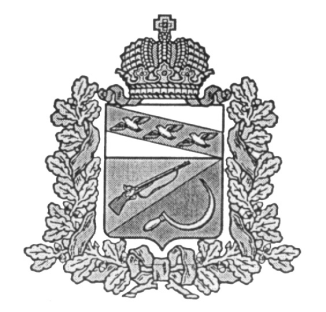 ПРЕДСТАВИТЕЛЬНОЕ СОБРАНИЕ ЩИГРОВСКОГО РАЙОНА КУРСКОЙ ОБЛАСТИ (третьего созыва)Р Е Ш Е Н И Ег. Щигрыот 11 июля 2018г.                                                                                                № 361-3-ПСО внесении изменений в Решение Представительного СобранияЩигровского района Курской области от 21.10.2013г. № 11-3-ПС«Об установлении конкретных сроков заключения договоров на установку и эксплуатацию рекламной конструкции на земельном участкегосударственная собственность на который не разграниченаи ином недвижимом имуществе находящемся в муниципальной собственности  муниципального района «Щигровский район»	В целях урегулирования отношений, возникающих в процессе размещения и распространения наружной рекламы и информации на территории муниципального района «Щигровский район», в соответствии с Федеральными законами от 13 марта 2006 года N 38-ФЗ "О рекламе" (с изменениями и дополнениями), от 6 октября 2003 года N 131-ФЗ "Об общих принципах организации местного самоуправления в Российской Федерации", с Законом Курской области от 23 августа 2013 года № 75 – ЗКО « Об установлении предельных сроков заключения договоров на установку и эксплуатацию рекламных конструкций на территории Курской области» (в ред. от 13.03.2014г.),  Уставом муниципального района «Щигровский район», Представительное Собрание Щигровского района Курской области решило:1. В Положении об установлении конкретных сроков заключения договоров на установку и эксплуатацию рекламной конструкции на земельном участке государственная собственность на который не разграничена и  недвижимом имуществе, находящемся в муниципальной собственности муниципального района «Щигровский район» часть 3 «Конкретные сроки действия договоров на установку и эксплуатацию рекламных конструкций» изложить в новой редакции. (Приложение №1). 2. Решение вступает в силу со дня его официального опубликования.ПредседательПредставительного Собрания	Ю.М. СтепановЩигровского района Курской областиГлава Щигровского районаКурской области                                                                                           Ю.И. АстаховПриложение № 1к решению Представительного СобранияЩигровского района Курской областиот «11» июля 2018г№361-3-ПСКонкретные сроки действия договоров на установку и эксплуатацию рекламных конструкций	Установить следующие конкретные  сроки действия договоров на установку и эксплуатацию рекламных конструкций на земельном участке государственная собственность на который не разграничена и  недвижимом имуществе находящемся в муниципальной собственности муниципального района «Щигровский район»Виды рекламных конструкцийТипы рекламных конструкцийКонкретный срок действия договоров на установку и эксплуатацию рекламных конструкций, летотдельно стоящиещитовые установки со стационарной поверхностью с внешним подсветом или без подсвета;перетяжки;флаговые композиции;реклама на пешеходных ограждениях10отдельно стоящиещитовые установки со стационарной поверхностью с внутренним подсветом;объемно – пространственные объекты10отдельно стоящиещитовые установки с автоматической сменой экспозиции          10отдельно стоящиеэлектронные табло;рекламные конструкции, совмещенные с элементами уличной мебели;рекламные конструкции в составе остановочных пунктов движения общественного транспорта;прочие рекламные конструкции          10на зданиях и сооруженияхщитовые установки со стационарной поверхностью с внешним подсветом или без подсвета;перетяжки;флаговые композиции;панель – кронштейны, транспаранты10на зданиях и сооруженияхщитовые установки со стационарной поверхностью с внутренним подсветом;объемно – пространственные объекты10на зданиях и сооруженияхщитовые установки с автоматической сменной экспозицией10на зданиях и сооруженияхэлектронные табло;медиафасады;рекламные конструкции в составе остановочных пунктов движения общественного транспорта;прочие рекламные конструкции10